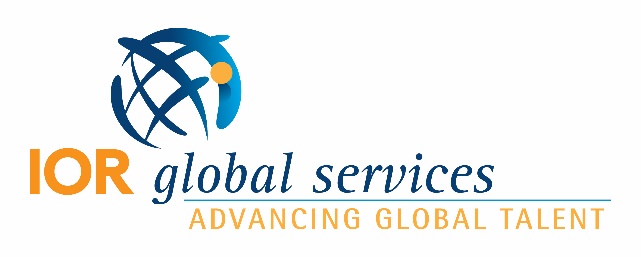 PDP Progress Report for:This is a measurement tool to track and evaluate your student’s progress in their language lessons. Please review your student’s original PDP and comment on their progress towards their goals. Original PDP date:Progress Report date:Hours used to date: Hours remaining: List the goals originally recorded on your student’s PDP.  How close are they to achieving these goals?Goal:Not at all                 Some progress             Nearing completion                AccomplishedGoal:Not at all                 Some progress             Nearing completion                AccomplishedGoal:Not at all                 Some progress             Nearing completion                AccomplishedComments:Have your student’s goals changed since the original PDP? If so – set new SMART goals here. These goals should be attainable & realistic for the number of hours authorized to your student. S.M.A.R.T. Goals:Specific • Measurable • Attainable • Realistic • Time-based2. 3.Additional Comments: 